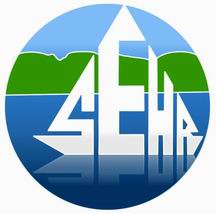 	PORTRAIT DE GROUPE – ÉLÈVES INTÉGRÉS 2020-2021 (électronique)	Primaire (classe régulière)NOM DE VOTRE ÉTABLISSEMENT	NOM DE L'ENSEIGNEMENT(E)Groupe :	Numéro ?	Nombre d’élèves :	Nombre ?	Nombre de périodes :	Nombre ?Plan d’intervention (PI) :	Nombre ?	Plan d’action (PA) :	Nombre ?Élèves reconnus-identifiés (GPI)DA ou DGA :	Nombre ?	soutien :	oui		non		suffisance :	oui		non	TC (code 12) :	Nombre ?	soutien :	oui		non		suffisance :	oui		non	TGC (code 14) :	Nombre ?	soutien :	oui		non		suffisance :	oui		non	H (codes 50, 33, 34) :	Nombre ?	soutien :	oui		non		suffisance :	oui		non		Quels codes :	Codes ?Une personne a-t-elle déposé des demandes de difficultés persistantes, de comité ad hoc ou des demandes écrites pour ces élèves ?oui		non	Si oui, pour quel(s) motif(s) ? 	Demande de services		Demande de reconnaissance	Avez-vous reçu un retour de votre direction ?	oui		non	Êtes-vous satisfait de ce retour ?	oui		non	Commentaires supplémentaires :	Écrire vos commentaires iciÉlèves non reconnus jusqu’à maintenant (demandes déposées ou à venir)DA ou DGA :	Nombre ?	soutien :	oui		non		suffisance :	oui		non	Combien d’élèves ont des mesures d’adaptation occasionnant une surcharge de travail (numérisation , installation de matériel, problématique technologique, écrire ou lire à la place de …) ?	Nombre ?TC (code 12) :	Nombre ?	soutien :	oui		non		suffisance :	oui		non	TGC (code 14) :	Nombre ?	soutien :	oui		non		suffisance :	oui		non	H (codes 50, 33, 34) :	Nombre ?	soutien :	oui		non		suffisance :	oui		non		Quels codes :	Codes ?Une personne a-t-elle déposé des demandes de difficultés persistantes, de comité ad hoc ou des demandes écrites pour ces élèves ?oui		non	Si oui, pour quel(s) motif(s) ? 	Demande de services		Demande de reconnaissance	Avez-vous reçu un retour de votre direction ?	oui		non	Êtes-vous satisfait de ce retour ?	oui		non	Commentaires supplémentaires :	Écrire vos commentaires iciQuestions facultativesPourquoi sentez-vous que votre groupe est en dépassement sans être reconnu ?Écrire votre réponse iciCombien sont en attente d’évaluation ou de diagnostic ? (motif)Écrire votre réponse iciAutres commentairesÉcrire votre réponse iciRemplie par :	     	Date :	     À remettre au SEHR pour le jeudi 23 juin 2022.Disponible sur notre site, www.sehr-csq.qc.ca / Onglet : Relations de travail, section EHDAA